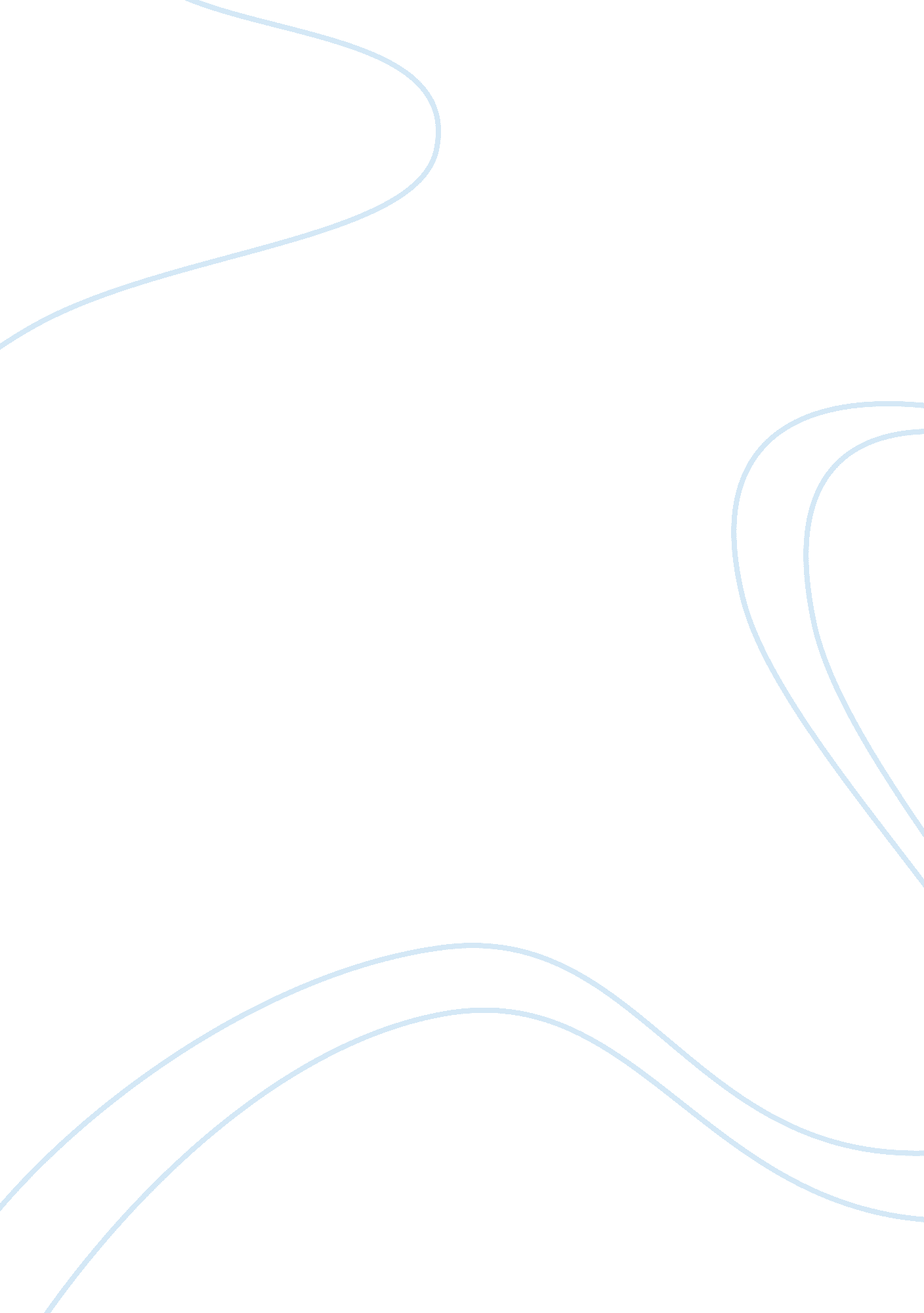 Love in shakespeare plays ” twelfth night – romeo and juliet ” assignmentArt & Culture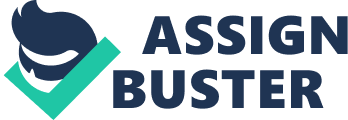 William Shakespeare was born in Stratford-upon-Avon, England nil 564 He has enduring fame because he dared to be different, though he Is known mainly through his plays. One of the most famous plays he wrote Is Romeo and Juliet, a well-known love story. Also, he wrote Hamlet and Macbeth, two other well known plays. He Is famous because of his creativity and giftedness with writing plays as well as his acting abilities . Although his play ” twelfth night ” is a romantic comedy while Romeo & Juliet ” is aromatic tragedy , they both show that love can cause pain ; Many f the characters claim to suffer painfully from buying in love In the ” twelfth night ” we have more than one love story , Olivia describes love as a plague from which she suffers terribly ; Viola also seems unhappy ” My state is desperate for my master’s love ” ; Viola falls in love with Rosin but can not tell him , because he thinks she is a man , while Olivia , the object of Rosin’s affection , love Viola ‘ Corsair ‘ , Olivia wants to let Cereals know that she loves him by sending him a ring by way of Mallow , It was her way of expressing her love . Love In this play Is coming out of pure hearted people , who , loves for love . He characters In this play have a very deep sense of love , that they love each other spiritual away from any phallic impact on their passion . In Romeo &Juliet passion and love spring up at the first sight between Romeo & Juliet , we can see the powerful nature of love in the way they described it from the first time they met ” A like bewitched by the charm of looks ” ( al. Prologue ) Juliet , perhaps , most perfectly describes her love for Romeo by refusing to describe t : ” But my true love is grown to such excess / I can not sum up some of half my wealth ( 111. ‘. 33-34 ) the events in this love story are always connected to passion , whether that passion is love or hate . The blind passion of love leads the lover to struggle against public and social institutions that either explicitly or implicitly oppose the existence of their love , the females of the lovers are enemies , which make their dream hard to come true Although Romeo & Juliet Is the most famous love story In English literary tradition , which end with a very tragedy ending when he couple seclude , Thiele suicides can be understood as the ultimate night , the ultimate privacy where thy don’t have to face a new day and a new social struggle . From my own perspective I think love in the Twelfth night is strong and deeper while in Romeo & Juliet we have eye love which is backed on the physical appearance , what makes the story look so passionate is the impossibility of their marriage , As every body knows , human nature desired to struggle and face difficulties , such love will end as soon as they satisfy their desires , but love in the Twelfth night wont end easily because it was not easily given the emotions which can be easily given , they will disappear easily . These two plays are great to study and analyses , although they have different dramatic style of writing , but still have the same spirit that presents human emotions and feelings In great smooth way to understand . Love in Shakespeare plays ” Twelfth night – Romeo & Juliet ” By none enduring fame because he dared to be different, though he is known mainly through his plays. One of the most famous plays he wrote is Romeo and Juliet, a well-known eve story. Also, he wrote Hamlet and Macbeth, two other well known plays. He is acting abilities . Although his play ” twelfth night ” is a romantic comedy while ” to let Corsair know that she loves him by sending him a ring by way of Million , it was her way of expressing her love . Love in this play is coming out of pure hearted people , who , loves for love . He characters in this play have a very deep sense of love , that they love each other spiritual away from any physical impact on their passion . In Romeo & Juliet passion and love spring up at the first sight between wealth ( 111. 1. 33-34 ) the events in this love story are always connected to passion , oppose the existence of their love , the families of the lovers are enemies , which make their dream hard to come true Although Romeo & Juliet is the most famous love story in English literary tradition , which end with a very tragedy ending when the couple suicide , their suicides can be understood as the ultimate night , the human emotions and feelings in great smooth way to understand . 